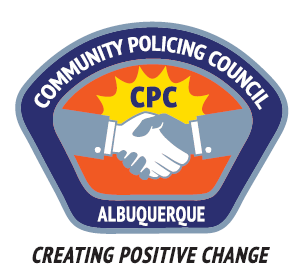 MEETING MINUTESSOUTHWEST AREA COMMUNITY POLICING COUNCILWednesday, September 13, 20176:00 PMNORTH DOMINGO BACA MULTIGENERATIONAL CENTERCLASSROOM 5ALBUQUERQUE, NMIn Attendance:Michal Zocholl, ChairDon Burns – Co-ChairJan Lapitz – Council MemberLarry Lapitz - Council MemberMary Driscoll – Council MemberRon Kemp - APD crime presentationJohn Russo - Council MemberLt. Jenn Perez – APDDetective WhighamCelina Espinoza, APD Director of Communication Yvette Marentes, CPC AdminApproximately ___ members of the public were in attendance.Call to OrderRoll CallApproval of AgendaApproval of August minutesCrime Update * (APD)Old business New BusinessBudgetBusiness CardsIdeas for recruiting new voting membersNew on Proposals Guest Speaker Body camera presentationQuestions **Adjourn * Relevant questions will be allowed during the report time with APD** Public comments and questions are welcome following the presentation. Audience members will be limited to 2 minutes. Follow-up questions/comments will only be allowed after all audience members desiring to participate may do so.